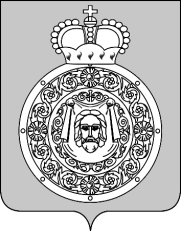 Администрациягородского округа ВоскресенскМосковской областиП О С Т А Н О В Л Е Н И Е____________  №  ____________О создании Комиссии по определению границ территорий, прилегающих к некоторым организациям и объектам, на которых не допускается розничная продажа алкогольной продукции на территории городского округа Воскресенск Московской областиВ соответствии с ч. 8 ст. 16 Федерального закона от 22.11.1995 № 171-ФЗ «О государственном регулировании производства и оборота этилового спирта, алкогольной и спиртосодержащей продукции и об ограничении потребления (распития) алкогольной продукции», Федеральным законом от 06.10.2003 № 131-ФЗ «Об общих принципах организации местного самоуправления в Российской Федерации», постановлением Администрации о городского округа Воскресенск от 17.06.2020 №  2018 «Об  утверждении Положения о порядке проведения общественных обсуждений по определению границ, прилегающих к некоторым организациям и объектам, на которых не допускается розничная продажа алкогольной продукции на территории городского округа Воскресенск Московской области»ПОСТАНОВЛЯЮ:1. Создать Комиссии по определению границ территорий, прилегающих к некоторым организациям и объектам, на которых не допускается розничная продажа алкогольной продукции на территории городского округа Воскресенск Московской области. 2. Утвердить Положение о Комиссии по определению границ территорий, прилегающих к некоторым организациям и объектам, на которых не допускается розничная продажа алкогольной продукции на территории городского округа Воскресенск Московской области. (Прилагается.)3. Опубликовать настоящее постановление в газете «Наше слово» и разместить на официальном сайте городского округа Воскресенск Московской области.4. Контроль за исполнением настоящего постановления возложить на заместителя Главы Администрации городского округа Воскресенск Московской области Копченова В.В. Глава городского округа Воскресенск                                                                           А.В. Болотников                                                                                                                 Утверждено                                                                                                                                                                                постановлением Администрации                                                                                                               городского округа Воскресенск                                                                                             Московской областиот _____________ № __________Положениео Комиссии по определению границ территорий, прилегающих к некоторым организациям и объектам, на которых не допускается розничная продажа алкогольной продукции на территории городского округа Воскресенск Московской области1. Общие положения1.1. Комиссия по определению границ территорий, прилегающих к некоторым организациям и объектам, на которых не допускается розничная продажа алкогольной продукции на территории городского округа Воскресенск Московской области (далее – Комиссия), является постоянно действующим коллегиальным совещательным органом, рассматривающим поступившие замечания и предложения по определению границ, прилегающих к некоторым организациям и объектам территорий, на которых не допускается розничная продажа алкогольной продукции на территории городского округа Воскресенск Московской области.  1.2. Комиссия в своей деятельности руководствуется Конституцией Российской Федерации, Федеральными законами  от 06.10.2003 № 131-ФЗ «Об общих принципах организации местного самоуправления в Российской Федерации», от 22.11.1995 № 171-ФЗ «О государственном регулировании производства и оборота этилового спирта, алкогольной и спиртосодержащей продукции и об ограничении потребления (распития) алкогольной продукции», от 21.07.2014                     № 212-ФЗ «Об основах общественного контроля в Российской Федерации», постановлением Администрации городского округа Воскресенск от 17.06.2020 №  2018 «Об  утверждении Положения о порядке проведения общественных обсуждений по определению границ, прилегающих к некоторым организациям и объектам, на которых не допускается розничная продажа алкогольной продукции на территории городского округа Воскресенск Московской области».1.3. Персональный состав Комиссии утверждается распоряжением Администрации городского округа Воскресенск Московской области.1.4. Основным документом, принимаемым Комиссией, является решение.2. Основные задачи и функции Комиссии2.1. Основными задачами Комиссии являются:- рассмотрение поступивших замечаний и предложений по определению границ, прилегающих к некоторым организациям и объектам территорий, на которых не допускается розничная продажа алкогольной продукции, на территории городского округа Воскресенск;- принятие решение о принятии (отклонении) поступивших по итогам проведения общественных обсуждений замечаний и предложений.-  подготовка протокола Комиссии.3. Организация деятельности Комиссии3.1. Комиссия образуется в следующем составе: председатель, заместитель председателя, секретарь и иные члены Комиссии.3.2. Организацию деятельности Комиссии обеспечивает ее председатель, а в его отсутствие - заместитель председателя Комиссии.3.3. Заседание комиссии проводится после окончания срока проведения общественных обсуждений в соответствии с Положением о порядке проведения общественных обсуждений по определению границ территорий, прилегающих к некоторым организациям и объектам, на которых не допускается розничная продажа алкогольной продукции, на территории городского округа Воскресенск Московской области.3.4.  Заседание комиссии является правомочным при участии в нем не менее двух третей от общего числа членов Комиссии.3.5.   На заседании Комиссии докладывает председатель Комиссии.   3.6. Комиссия принимает решение рекомендовать внести (отклонить) предложения и замечания в Порядок определения границ путем открытого голосования. В случае равенства голосов, голос председательствующего на заседании комиссии является решающим.  3.7. Член Комиссии, не согласный с принятым решением, имеет право в письменном виде изложить свое особое мнение, которое подлежит обязательному приобщению к протоколу общественных обсуждений. 3.8 Не позднее 5 рабочих дней со дня окончания проведения общественных обсуждений Комиссией оформляется протокол общественных обсуждений, который подписывается председателем Комиссии, секретарем и членами Комиссии.   3.9.  Председатель Комиссии:       -  определяет время и место проведения заседаний Комиссии;       -  осуществляет общее руководство деятельностью Комиссии;      -  председательствует на заседаниях Комиссии;      -  распределяет обязанности между членами Комиссии;      -  подписывает документы, в том числе протоколы заседаний Комиссии;      -  имеет право решающего голоса на заседаниях Комиссии.3.10.  Заместитель председателя Комиссии:      -  знакомится с материалами по вопросам, рассматриваемым Комиссией;       - вносит предложения по вопросам, находящимся в компетенции Комиссии;      -  выполняет решения Комиссии и ее председателя;      -  исполняет обязанности председателя Комиссии в случае его отсутствия.3.11.  Секретарь Комиссии:      -  готовит повестку дня заседания Комиссии;      -  докладывает информацию по вопросам, рассматриваемым Комиссией;      -  готовит протокол общественных обсуждений. 3.12.  Члены комиссии:      -  вносят предложения в повестку дня заседания Комиссии;      -  знакомятся с материалами по вопросам, рассматриваемым Комиссией;       - вносят предложения по вопросам, относящимся к компетенции Комиссии;      -  выполняют решения Комиссии и ее председателя;      -  подписывают протоколы заседаний Комиссии.3.13.  Принятые Комиссией решения носят рекомендательный характер.